PART C. (1 point) Briefly detail the current population and geographic area(s) that is served and the population and geographic area(s) that will be served by the proposed project. Supporting documentation or an 8½ ” x 11” map of the service area must be attached. Your Response:SECTION III: Proposed Project NarrativePlease provide the following details about your proposed project: While completing this grant application, refer to the Project Evaluation and Scoring Criteria on Pages 11-16 of the application guidelines for additional guidance on each of the questions.  Each response will be scored for clarity, completeness and accuracy.PART A: Project Narrative (all project types) (25 points)Please provide a narrative to describe your transportation service and/or project and your agency’s service area. Items should include the following:Describe the purpose of the projectType of service to be providedRoles and responsibilities of key personnel, days and hours of service operationDescribe the target population and your program criteriaDescribe how potential customers are informed about the available program.Your Response:PART B: Implementation Plan – Operating Projects (if applicable) (20 points)Please describe the details of your implementation plan for the project. Items should include the following:Describe the process for trip reservations, how routes are scheduled and dispatched, and days and hours of service operations. Describe and detail your vehicle maintenance plan and replacement planDescribe how drivers are hired, trained, re-trained, and certified. Describe the methodology you use for current and projected ridership.Your Response:PART B: Implementation Plan – Voucher Programs (if applicable) (20 points) Please describe the details of your implementation plan for the project. Items should include the following:Describe the eligibility criteria for agency and/or client applicationsDescribe how vouchers or passes are purchased and distributedDescribe how vouchers or passes are tracked. Describe the methodology you use for current and projected voucher usage.Your Response:PART B: Implementation Plan – Mileage Reimbursement Programs (if applicable) (20 points) Please describe the details of your implementation plan for the project. Items should include the following:Describe the eligibility criteria for new applicants and the process for trip reservation.  Describe how mileage is calculated and trackedDescribe reimbursement rates and limits for reimbursementDescribe how completed trips are verified.  Describe the methodology you use for current and projected ridershipYour Response:PART B: Implementation Plan – Travel Training Programs (if applicable) (20 points) Please describe the details of your implementation plan for the project. Items should include the following:Describe the eligibility criteria for agency and/or client applications.  Describe how the training curriculum is developed and how training sessions are providedDescribe how trainers are hired, trained, re-trained and certifiedDescribe how your agency works with existing transportation providers for the program.  Describe the desired outcome of trained clients and how you measure training success. Describe the methodology you use for current and projected number of client training sessions.Your Response:PART B: Implementation Plan – Capital Programs (if applicable) (20 points)Please describe the details of your implementation plan for the project. Items should include the following:Describe the type of equipment you are seeking to purchase and how it will be utilized in the service.Describe your planned process of procurement, including the process of selecting the appropriate equipment vendor. Describe the eligibility criteria and process for trip reservations. Describe how routes are scheduled and dispatchedDescribe and detail your vehicle maintenance plan and replacement planDescribe how drivers are hired, trained, re-trained, and certified. Describe the methodology you use for current and projected ridership.Your Response:PART B: Implementation Plan – Mobility Management Programs (if applicable) (20 points)Please describe the details of your implementation plan for the project. Items should include the following:Describe the eligibility criteria and process for clients.  Explain how existing transportation programs will be utilized and promoted to your clients. Describe in detail how transportation information is collected, organized, disseminated, and kept up to date.  Describe the methodology you use for current and projected number of client contacts and interactions.Your Response:Part C: Measure A Goals (All projects) (5 points)Briefly describe how your proposed project is consistent with the goals of the Measure A Specialized Transportation Program, as listed in the Application Guidelines.Your Response:PART D: Coordinated Plan (All projects) (5 points)Using the Public Transit-Human Services Transportation Coordinated Plan (Coordinated Plan) as a guide, describe the following:What are the existing transportation services operating in the proposed service area. Why the existing transportation services cannot be utilized by the target population you propose to serve. Reference the relevant section and/or page number(s) from the Coordinated Plan document that describes the available transportation servicesSpecify how your project addresses the gap(s) and/or barrier(s) identified in the Coordinated Plan for Riverside County, 2021 Update.  Reference the relevant section and/or page number(s) in the Coordinated Plan document.Specify how your project relates to the prioritized strategies identified in the Coordinated Plan for Riverside County, 2021 Update. Reference the relevant section and/or page number in the Coordinated Plan document.Your Response:PART E: Key Performance Indicators (KPI) and Project Milestones (All projects) (5 points)E1: Identify the performance indicators you will use to track the effectiveness of your proposed project.  E2: Please provide brief narrative for the methodology which you will use to track your goals.  This will represent the quantitative goals your program proposes to meet and should also match the trips or units of service presented in section I.E3: Identify the project milestones for each year and the estimated date of completion for this project. E4. Please provide brief narrative for the methodology which you will use to track your project milestones.E5: For previously funded transportation program, please describe your project milestones and performance goals from the previous cycle and how well those goals were met over the past three years. Your Response(s):SECTION IV: Coordination ActivitiesGrant applicants must demonstrate an understanding of the county’s available transportation services as well as the coordinated plan goals, objectives and/or strategies that the project will specifically address.  PART A: (3 points) Identify the key stakeholders involved in the project at its outset.  Identify potential future partners and methods of obtaining their participation in the project.   List may include, but not be limited to, Health and Human Services Agencies, public/private sector, non-profit agencies, transportation providers, and members of the public representing seniors or individuals with disabilities and from public transit agencies.Your Response:PART B: (2 points) Explain how this proposed project will make the effort to connect or coordinate with other existing transit and transportation programs. Attach letters of support from stakeholders appropriate to this grant application (can be referenced here and included as an appendix).Your Response:SECTION V: Financial Assessment and Proposed Project BudgetPART A: The project budget to be submitted in Excel as a separate attachment is for the project being proposed for funding through this application, not the entire budget for your agency or organization. Applicants are requested to provide a three-year budget anticipating project expenditures and revenues from the form provided at www.rctc.org. Please provide additional detail where appropriate to facilitate the understanding and review of your application.  Your Response:PART B: Applicants should provide a clear financial assessment of how the proposed project is expected to be funded over the period of the application. Applicants should provide the following:Description of project expenditures and revenues.  Description of the matching funds (cash/in kind, etc.) including the type of matching funds, a commitment to the amount of funds used as the match, and any documentation related to the matching funds.For in-kind match, in-kind donations should be offset by in-kind expenses in the same amount. Further guidance of what constitutes in-kind match, please refer to the program guidelines.Describe the direct vs. indirect costs to the project and the percent of indirect costs.Also, please describe the nature of indirect costs. Total indirect costs should not exceed eight percent (8%) of the requested Measure A amount. For further guidance on direct and indirect costs, please refer to the program guidelines.Describe the cost effectiveness of the program.Your Response:PART C: (Bonus five (5) point question) Applicants should describe the strategies that will be implemented to promote cost savings, reduce the cost of its program, and/or ways to control costs.Your Response:PART D: Applicants should submit a copy of the most recently completed agency/organization financial and/or compliance audit/review (may be referenced here and included as an appendix to the overall application).Your Response:APPLICATION CHECKLISTApplicants should use this checklist to ensure that all applicable parts of the application are completed and submitted.  Incomplete applications may be disqualified from further consideration.Performance IndicatorsGoalYear 1GoalYear 2GoalYear 3Number of one-way passenger trips provided to:   a. Seniors   b. Persons with disabilities   c. Low-income   d. OthersOf the above (a-d), how many trips are from military service personnel or veterans?Total One-Way Passenger Trips:OTHER MEASURES (Identify as appropriate or propose alternativequantitative measures)GoalYear 1GoalYear 2GoalYear 3Number of vouchers distributedNumber of persons receiving vouchersNumber of bus passes distributedNumber of persons receiving bus passesNumber of miles to be reimbursedNumber of mobility manager/training agency contactsNumber of mobility manager consumer contactsNumber of “other” units of service (describe):_________________________________________Project MilestonesYearEstimated Date of CompletionYear 1Year 1Year 1Year 1Year 2Year 2Year 2Year 2Year 3Year 3Year 3Year 3Application ChecklistDid I read through the guidelines and application form?What kind of project am I seeking funding for?Did I fill out:Section I: AGENCY PROFILE – PROJECT SUMMARYSection II: ORGANIZATIONAL CAPABILITIESSection III: PROPOSED PROJECT NARRATIVESection IV: COORDINATIONSection V: PROPOSED PROJECT BUDGETDo I have the capacity to complete the project I am proposing?Can I comply with the reporting and audit requirements?Did I sign up for the workshop?Did I submit my application on time?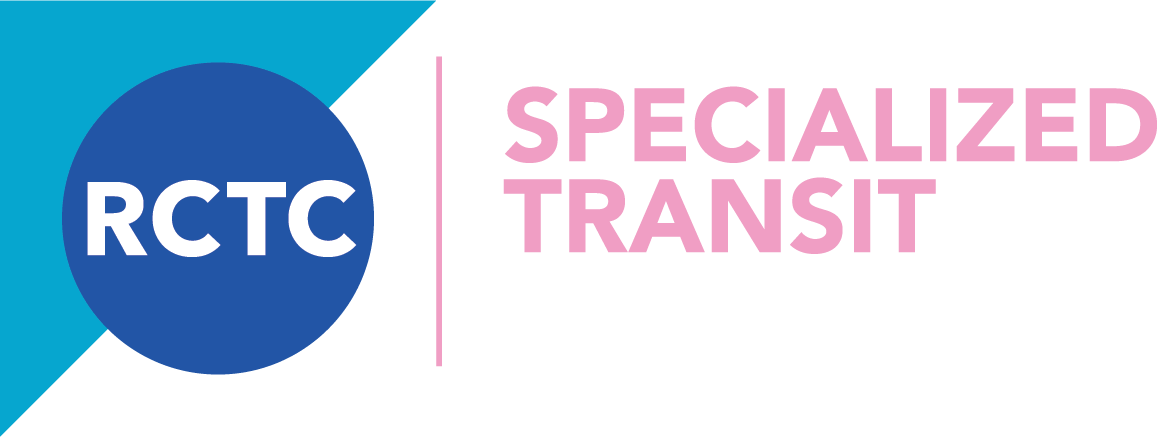 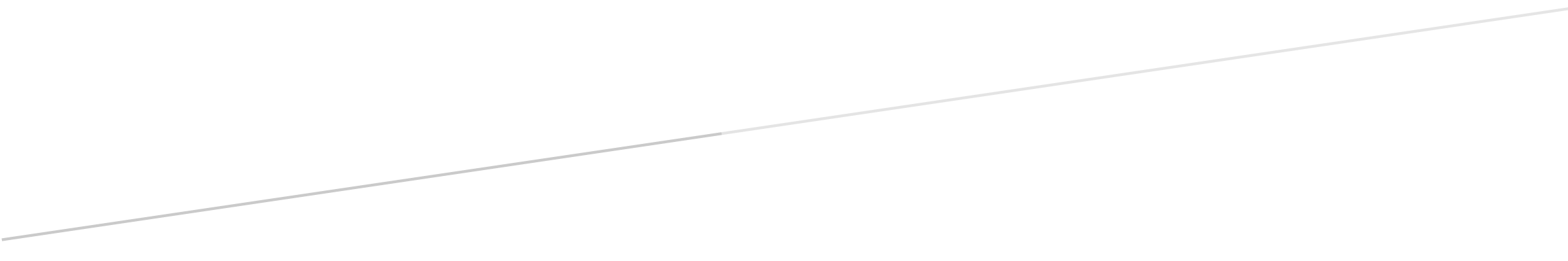 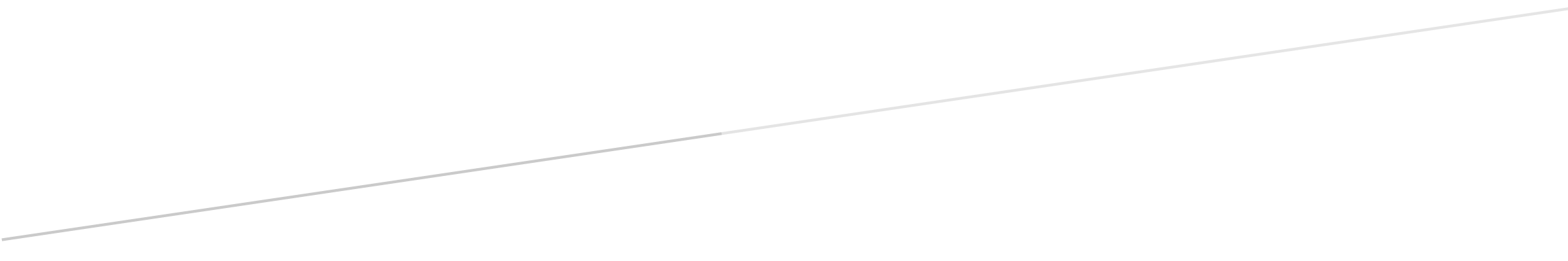 